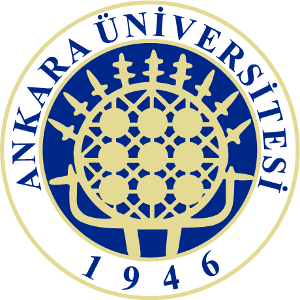 ANKARA ÜNİVERSİTESİİLAHİYAT FAKÜLTESİİlahiyat Bölümü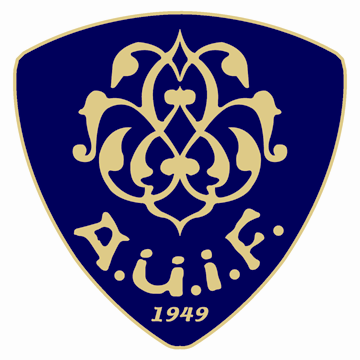 I.	GENEL BİLGİLERI.	GENEL BİLGİLERI.	GENEL BİLGİLERDersin Kod ve AdıİLH211 Felsefe Tarihi IDERSİN KREDİSİ:2AKTS KREDİSİ:2Yarıyılı2017-2018 Güz YarıyılıDERSİN KREDİSİ:2AKTS KREDİSİ:2Eğitim yeriİlahiyat FakültesiDERSİN KREDİSİ:2AKTS KREDİSİ:2II.	DERS BİLGİLERİII.	DERS BİLGİLERİII.	DERS BİLGİLERİDERS TİPİ, STATÜSÜ VE SEVİYESİ:            Ana X                         İlgili                   Yan ders                                                                              Zorunlu X                   Seçmeli                                                                                 Temel                         Orta X                       İleri--------------------------------------------------------------------------------------------------------------------------DERSİN TANIMI: Felsefe Tarihi, felsefenin ne olduğundan nasıl geliştiğine, çeşitli felsefe öğretilerinin ortaya çıkışından, bu öğretilerin ayrımlarına kadar bir dizi felsefi soru ve sorunu varlık, bilgi ve değer açısından değerlendiren, çok yönlü ve çok boyutlu bir araştırma etkinliğidir. Bu araştırma etkinliği, bir anlamda insanın ya da düşüncenin serüvenini yansıtır. Bu ders, düşünce serüvenin başlangıcı kabul edilen “Antik Yunan Felsefesi” ile “Ortaçağ Felsefesi”nde ortaya çıkan felsefi akım ve filozofları genel hatlarıyla tanıtmayı hedefler.DERS TİPİ, STATÜSÜ VE SEVİYESİ:            Ana X                         İlgili                   Yan ders                                                                              Zorunlu X                   Seçmeli                                                                                 Temel                         Orta X                       İleri--------------------------------------------------------------------------------------------------------------------------DERSİN TANIMI: Felsefe Tarihi, felsefenin ne olduğundan nasıl geliştiğine, çeşitli felsefe öğretilerinin ortaya çıkışından, bu öğretilerin ayrımlarına kadar bir dizi felsefi soru ve sorunu varlık, bilgi ve değer açısından değerlendiren, çok yönlü ve çok boyutlu bir araştırma etkinliğidir. Bu araştırma etkinliği, bir anlamda insanın ya da düşüncenin serüvenini yansıtır. Bu ders, düşünce serüvenin başlangıcı kabul edilen “Antik Yunan Felsefesi” ile “Ortaçağ Felsefesi”nde ortaya çıkan felsefi akım ve filozofları genel hatlarıyla tanıtmayı hedefler.DERS TİPİ, STATÜSÜ VE SEVİYESİ:            Ana X                         İlgili                   Yan ders                                                                              Zorunlu X                   Seçmeli                                                                                 Temel                         Orta X                       İleri--------------------------------------------------------------------------------------------------------------------------DERSİN TANIMI: Felsefe Tarihi, felsefenin ne olduğundan nasıl geliştiğine, çeşitli felsefe öğretilerinin ortaya çıkışından, bu öğretilerin ayrımlarına kadar bir dizi felsefi soru ve sorunu varlık, bilgi ve değer açısından değerlendiren, çok yönlü ve çok boyutlu bir araştırma etkinliğidir. Bu araştırma etkinliği, bir anlamda insanın ya da düşüncenin serüvenini yansıtır. Bu ders, düşünce serüvenin başlangıcı kabul edilen “Antik Yunan Felsefesi” ile “Ortaçağ Felsefesi”nde ortaya çıkan felsefi akım ve filozofları genel hatlarıyla tanıtmayı hedefler.GEREKLİ ŞARTLAR:  Lisans öğrencileri için herhangi bir şart yoktur.GEREKLİ ŞARTLAR:  Lisans öğrencileri için herhangi bir şart yoktur.GEREKLİ ŞARTLAR:  Lisans öğrencileri için herhangi bir şart yoktur.DERSİN AMAÇLARI: Bu dersin amacı öğrencilere felsefenin ne olduğu, alanları, sorunları ile “Antik Yunan Felsefesi” ile “Ortaçağ Felsefesi” adı verilen dönemde mevcut filozofların görüşlerini hayat ve kültür ortamı içerisinde tanıtarak, bu düşünceler arasındaki yakınlıklar ya da karşıtlıkları belirtmek; onların bugüne yansımalarını tespit edip, mevcut sorunlar(ımız)a cevap olup-olamayacaklarını tartışmaktır. Felsefenin sorgulayıcı yapısı ve işleviyle, öğrencilerin yaşamlarında elde ettikleri ve aktaracakları bilgiyi eleştiri süzgecinden geçirmeleri; karşılaşılan sorunlara ve özellikle hayatlarına eleştirel bir bakış açısı geliştirmesi hedeflenmektedir.  DERSİN AMAÇLARI: Bu dersin amacı öğrencilere felsefenin ne olduğu, alanları, sorunları ile “Antik Yunan Felsefesi” ile “Ortaçağ Felsefesi” adı verilen dönemde mevcut filozofların görüşlerini hayat ve kültür ortamı içerisinde tanıtarak, bu düşünceler arasındaki yakınlıklar ya da karşıtlıkları belirtmek; onların bugüne yansımalarını tespit edip, mevcut sorunlar(ımız)a cevap olup-olamayacaklarını tartışmaktır. Felsefenin sorgulayıcı yapısı ve işleviyle, öğrencilerin yaşamlarında elde ettikleri ve aktaracakları bilgiyi eleştiri süzgecinden geçirmeleri; karşılaşılan sorunlara ve özellikle hayatlarına eleştirel bir bakış açısı geliştirmesi hedeflenmektedir.  DERSİN AMAÇLARI: Bu dersin amacı öğrencilere felsefenin ne olduğu, alanları, sorunları ile “Antik Yunan Felsefesi” ile “Ortaçağ Felsefesi” adı verilen dönemde mevcut filozofların görüşlerini hayat ve kültür ortamı içerisinde tanıtarak, bu düşünceler arasındaki yakınlıklar ya da karşıtlıkları belirtmek; onların bugüne yansımalarını tespit edip, mevcut sorunlar(ımız)a cevap olup-olamayacaklarını tartışmaktır. Felsefenin sorgulayıcı yapısı ve işleviyle, öğrencilerin yaşamlarında elde ettikleri ve aktaracakları bilgiyi eleştiri süzgecinden geçirmeleri; karşılaşılan sorunlara ve özellikle hayatlarına eleştirel bir bakış açısı geliştirmesi hedeflenmektedir.  DERSİN İŞLENME ŞEKLİ: Dersler genellikle teorik ve sınıf içi tartışma şeklinde işlenecektir. Gönüllü üç öğrenciye 1 saatlik seminer/sunum yaptırılacaktır. Öğrenci Ders YüküDers                           23Öğrenci sunumu      3          Özel Çalışma           12Diğer                         12  Toplam                     50 Seminerler1- Platon Felsefesi 2- Aristoteles’in Felsefesi (Ahlak Anlayışı)3- Plotinus FelsefesiDERSİN İŞLENME ŞEKLİ: Dersler genellikle teorik ve sınıf içi tartışma şeklinde işlenecektir. Gönüllü üç öğrenciye 1 saatlik seminer/sunum yaptırılacaktır. Öğrenci Ders YüküDers                           23Öğrenci sunumu      3          Özel Çalışma           12Diğer                         12  Toplam                     50 Seminerler1- Platon Felsefesi 2- Aristoteles’in Felsefesi (Ahlak Anlayışı)3- Plotinus FelsefesiDERSİN İŞLENME ŞEKLİ: Dersler genellikle teorik ve sınıf içi tartışma şeklinde işlenecektir. Gönüllü üç öğrenciye 1 saatlik seminer/sunum yaptırılacaktır. Öğrenci Ders YüküDers                           23Öğrenci sunumu      3          Özel Çalışma           12Diğer                         12  Toplam                     50 Seminerler1- Platon Felsefesi 2- Aristoteles’in Felsefesi (Ahlak Anlayışı)3- Plotinus FelsefesiDERS KAYNAKLARI: Ahmet Cevizci, Felsefe Tarihi, Say Yay. 2009.G. Skirbekk-N. Gilje, Felsefe Tarihi, çev: Emrullah Akbaş-Şule Mutlu, Üniversite Kitabevi Yayınlar, İstanbul, 2004.Ernest Von Aster, Felsefe Tarihi, sadeleştiren: Vural Okur, İm Yayıncılık, 2000Yardımcı Kaynaklar:E. Zeller, Grek Felsefesi Tarihi, çev. A. Aydoğan, Say Yayınları, 2008Serdar Uslu, İlkçağ Felsefesi, Anadolu Üniversitesi Yayınları, Eskişehir, 2011. A. Weber, Felsefe Tarihi, çev. V. Eralp, Sosyal Yayınları, 2000.W. Wishdel, Felsefenin Arka Merdiveni, İz Yay, 1993.J. Gardner, Sofinin Dünyası, Pan Yay, 2001.J. Bochenski, Felsefece Düşünme Yoları, Bilim ve Sanat Yay, 1996. H. Cibran, Ermiş, Kaknüs Yay, 2002.DERS KAYNAKLARI: Ahmet Cevizci, Felsefe Tarihi, Say Yay. 2009.G. Skirbekk-N. Gilje, Felsefe Tarihi, çev: Emrullah Akbaş-Şule Mutlu, Üniversite Kitabevi Yayınlar, İstanbul, 2004.Ernest Von Aster, Felsefe Tarihi, sadeleştiren: Vural Okur, İm Yayıncılık, 2000Yardımcı Kaynaklar:E. Zeller, Grek Felsefesi Tarihi, çev. A. Aydoğan, Say Yayınları, 2008Serdar Uslu, İlkçağ Felsefesi, Anadolu Üniversitesi Yayınları, Eskişehir, 2011. A. Weber, Felsefe Tarihi, çev. V. Eralp, Sosyal Yayınları, 2000.W. Wishdel, Felsefenin Arka Merdiveni, İz Yay, 1993.J. Gardner, Sofinin Dünyası, Pan Yay, 2001.J. Bochenski, Felsefece Düşünme Yoları, Bilim ve Sanat Yay, 1996. H. Cibran, Ermiş, Kaknüs Yay, 2002.DERS KAYNAKLARI: Ahmet Cevizci, Felsefe Tarihi, Say Yay. 2009.G. Skirbekk-N. Gilje, Felsefe Tarihi, çev: Emrullah Akbaş-Şule Mutlu, Üniversite Kitabevi Yayınlar, İstanbul, 2004.Ernest Von Aster, Felsefe Tarihi, sadeleştiren: Vural Okur, İm Yayıncılık, 2000Yardımcı Kaynaklar:E. Zeller, Grek Felsefesi Tarihi, çev. A. Aydoğan, Say Yayınları, 2008Serdar Uslu, İlkçağ Felsefesi, Anadolu Üniversitesi Yayınları, Eskişehir, 2011. A. Weber, Felsefe Tarihi, çev. V. Eralp, Sosyal Yayınları, 2000.W. Wishdel, Felsefenin Arka Merdiveni, İz Yay, 1993.J. Gardner, Sofinin Dünyası, Pan Yay, 2001.J. Bochenski, Felsefece Düşünme Yoları, Bilim ve Sanat Yay, 1996. H. Cibran, Ermiş, Kaknüs Yay, 2002.ÖNERİLEN MATERYALLER: M. Korlaelçi-C. Türer, Felsefe Tarihi, İlitam Yayınları, Ankara, 2012. s. 2-50.H. J. Storing, Vedalardan Tarctatus’a Dünya Felsefe Tarihi, Say Yayınları, 2011, s.27-105.A. Çınar, Felsefeye Giriş: Mitolojiden Kuramlara, Emin yayınları, Bursa, 2010, s. 25-74.Serdar Uslu, İlkçağ Felsefesi, Anadolu Üniversitesi Yayınları, Eskişehir, 2011. s. 3-21Antikçağ ve Ortaçağ felsefesi, H. Nur Erkızan-A. Kadir Çüçen, Sentez Yayınları, Bursa, 2013. s. 13-34.Hakan Poyraz, “Herakleitos: Kosmoz’tan İnsana”, Felsefe Dünyası, sayı 34. 2001, 12-25.M. Ali Ağaoğulları, Antik Yunan’da Siyasi Düşünce, Sosyal Yay, 1998.  s. 22-55.Platon, Sokrates’in Savunması, Sosyal Yay, 1991. (Tümü)M. Iqbal, İkbal’in Sisteminde Tanrı, İnsan ve Kainat, cev. Celal Türer, Üniversite Yayınları, 2003. (Tümü)Gazali, Dalaletten Hidayete, Yeryüzü Yayıncılık, 2013.  (Tümü)ÖNERİLEN MATERYALLER: M. Korlaelçi-C. Türer, Felsefe Tarihi, İlitam Yayınları, Ankara, 2012. s. 2-50.H. J. Storing, Vedalardan Tarctatus’a Dünya Felsefe Tarihi, Say Yayınları, 2011, s.27-105.A. Çınar, Felsefeye Giriş: Mitolojiden Kuramlara, Emin yayınları, Bursa, 2010, s. 25-74.Serdar Uslu, İlkçağ Felsefesi, Anadolu Üniversitesi Yayınları, Eskişehir, 2011. s. 3-21Antikçağ ve Ortaçağ felsefesi, H. Nur Erkızan-A. Kadir Çüçen, Sentez Yayınları, Bursa, 2013. s. 13-34.Hakan Poyraz, “Herakleitos: Kosmoz’tan İnsana”, Felsefe Dünyası, sayı 34. 2001, 12-25.M. Ali Ağaoğulları, Antik Yunan’da Siyasi Düşünce, Sosyal Yay, 1998.  s. 22-55.Platon, Sokrates’in Savunması, Sosyal Yay, 1991. (Tümü)M. Iqbal, İkbal’in Sisteminde Tanrı, İnsan ve Kainat, cev. Celal Türer, Üniversite Yayınları, 2003. (Tümü)Gazali, Dalaletten Hidayete, Yeryüzü Yayıncılık, 2013.  (Tümü)ÖNERİLEN MATERYALLER: M. Korlaelçi-C. Türer, Felsefe Tarihi, İlitam Yayınları, Ankara, 2012. s. 2-50.H. J. Storing, Vedalardan Tarctatus’a Dünya Felsefe Tarihi, Say Yayınları, 2011, s.27-105.A. Çınar, Felsefeye Giriş: Mitolojiden Kuramlara, Emin yayınları, Bursa, 2010, s. 25-74.Serdar Uslu, İlkçağ Felsefesi, Anadolu Üniversitesi Yayınları, Eskişehir, 2011. s. 3-21Antikçağ ve Ortaçağ felsefesi, H. Nur Erkızan-A. Kadir Çüçen, Sentez Yayınları, Bursa, 2013. s. 13-34.Hakan Poyraz, “Herakleitos: Kosmoz’tan İnsana”, Felsefe Dünyası, sayı 34. 2001, 12-25.M. Ali Ağaoğulları, Antik Yunan’da Siyasi Düşünce, Sosyal Yay, 1998.  s. 22-55.Platon, Sokrates’in Savunması, Sosyal Yay, 1991. (Tümü)M. Iqbal, İkbal’in Sisteminde Tanrı, İnsan ve Kainat, cev. Celal Türer, Üniversite Yayınları, 2003. (Tümü)Gazali, Dalaletten Hidayete, Yeryüzü Yayıncılık, 2013.  (Tümü)NOT DEĞERLENDİRME BİLGİSİ VE KRİTERLER: Öğrencilerin derslere gerekli devamı sağladıktan sonra; Üniversitemizin bağıl not değerlendirme sistemine göre geçer/yeterli notu alması gerekmektedir. Toplam 2 vize ve 1 final sınavı yapılacaktır. Dönem boyunca derslerin başında ya da sonunda toplam 8-10 quiz yapılacak ve alınan notların ortalaması 2. vize olarak değerlendirilecektir. Ayrıca yapılacak seminerlerde başarılı bulunanların 2. vizelerine %25 puan ilave edilecektir. NOT DEĞERLENDİRME BİLGİSİ VE KRİTERLER: Öğrencilerin derslere gerekli devamı sağladıktan sonra; Üniversitemizin bağıl not değerlendirme sistemine göre geçer/yeterli notu alması gerekmektedir. Toplam 2 vize ve 1 final sınavı yapılacaktır. Dönem boyunca derslerin başında ya da sonunda toplam 8-10 quiz yapılacak ve alınan notların ortalaması 2. vize olarak değerlendirilecektir. Ayrıca yapılacak seminerlerde başarılı bulunanların 2. vizelerine %25 puan ilave edilecektir. NOT DEĞERLENDİRME BİLGİSİ VE KRİTERLER: Öğrencilerin derslere gerekli devamı sağladıktan sonra; Üniversitemizin bağıl not değerlendirme sistemine göre geçer/yeterli notu alması gerekmektedir. Toplam 2 vize ve 1 final sınavı yapılacaktır. Dönem boyunca derslerin başında ya da sonunda toplam 8-10 quiz yapılacak ve alınan notların ortalaması 2. vize olarak değerlendirilecektir. Ayrıca yapılacak seminerlerde başarılı bulunanların 2. vizelerine %25 puan ilave edilecektir. EK BİLGİLER:  Dersler süresinde derslere hazırlıklı gelmeniz; akademik dürüstlüğe riayet etmeniz (sınavlarda kopya çekmemeniz, ödev ya da seminer hazırlarken alıntı tekniğine riayet etmeniz) gerekmektedirEK BİLGİLER:  Dersler süresinde derslere hazırlıklı gelmeniz; akademik dürüstlüğe riayet etmeniz (sınavlarda kopya çekmemeniz, ödev ya da seminer hazırlarken alıntı tekniğine riayet etmeniz) gerekmektedirEK BİLGİLER:  Dersler süresinde derslere hazırlıklı gelmeniz; akademik dürüstlüğe riayet etmeniz (sınavlarda kopya çekmemeniz, ödev ya da seminer hazırlarken alıntı tekniğine riayet etmeniz) gerekmektedirDERS PROGRAMI:Hafta - KonularHafta: Felsefe Tarihi: Önemi ve İşlevi? (2 saat)Hafta: Felsefenin Menşei Sorunu: Çin, Hint ve Türk Medeniyetlerinde Felsefe, (2 saat)Hafta:  Antik Yunanda Felsefe (Mitos’dan Logos’a) (2 saat)Hafta: Milet Mektebi, Pytagorasçılık. (2 saat)Hafta: Elea Okulu ve Herakleitos felsefesi, Pluralistler ve Abdera Okulu (2 saat)Hafta: Sofistler ve Sokrates (2 saat)Hafta: Platon Felsefesi I (1 saat Öğrenci Sunumu)Hafta: Platon Felsefesi II (2 saat)Hafta: Aristoteles Felsefesi I (2 saat)Hafta: MUHTEMEL VİZE HAFTASIHafta: Aristoteles Felsefesi II (1 saat Öğrenci Sunumu) (2 saat)Hafta: Helenistik Felsefe; Stoa, Epikuros ve Septikler. (2 saat)Hafta: Dini Dönem; Plotinus 1saat teorik+ (1saat Öğrenci sunumu)Hafta Ortaçağ Felsefesi I (2 saat)Hafta Ortaçağ Felsefesi I (2 saat)DERS PROGRAMI:Hafta - KonularHafta: Felsefe Tarihi: Önemi ve İşlevi? (2 saat)Hafta: Felsefenin Menşei Sorunu: Çin, Hint ve Türk Medeniyetlerinde Felsefe, (2 saat)Hafta:  Antik Yunanda Felsefe (Mitos’dan Logos’a) (2 saat)Hafta: Milet Mektebi, Pytagorasçılık. (2 saat)Hafta: Elea Okulu ve Herakleitos felsefesi, Pluralistler ve Abdera Okulu (2 saat)Hafta: Sofistler ve Sokrates (2 saat)Hafta: Platon Felsefesi I (1 saat Öğrenci Sunumu)Hafta: Platon Felsefesi II (2 saat)Hafta: Aristoteles Felsefesi I (2 saat)Hafta: MUHTEMEL VİZE HAFTASIHafta: Aristoteles Felsefesi II (1 saat Öğrenci Sunumu) (2 saat)Hafta: Helenistik Felsefe; Stoa, Epikuros ve Septikler. (2 saat)Hafta: Dini Dönem; Plotinus 1saat teorik+ (1saat Öğrenci sunumu)Hafta Ortaçağ Felsefesi I (2 saat)Hafta Ortaçağ Felsefesi I (2 saat)DERS PROGRAMI:Hafta - KonularHafta: Felsefe Tarihi: Önemi ve İşlevi? (2 saat)Hafta: Felsefenin Menşei Sorunu: Çin, Hint ve Türk Medeniyetlerinde Felsefe, (2 saat)Hafta:  Antik Yunanda Felsefe (Mitos’dan Logos’a) (2 saat)Hafta: Milet Mektebi, Pytagorasçılık. (2 saat)Hafta: Elea Okulu ve Herakleitos felsefesi, Pluralistler ve Abdera Okulu (2 saat)Hafta: Sofistler ve Sokrates (2 saat)Hafta: Platon Felsefesi I (1 saat Öğrenci Sunumu)Hafta: Platon Felsefesi II (2 saat)Hafta: Aristoteles Felsefesi I (2 saat)Hafta: MUHTEMEL VİZE HAFTASIHafta: Aristoteles Felsefesi II (1 saat Öğrenci Sunumu) (2 saat)Hafta: Helenistik Felsefe; Stoa, Epikuros ve Septikler. (2 saat)Hafta: Dini Dönem; Plotinus 1saat teorik+ (1saat Öğrenci sunumu)Hafta Ortaçağ Felsefesi I (2 saat)Hafta Ortaçağ Felsefesi I (2 saat)DİKKAT:  Ders hususunda her türlü meseleyi öğrenci görüşme saatleri içerisinde çekinmeden sorabilirsiniz. DİKKAT:  Ders hususunda her türlü meseleyi öğrenci görüşme saatleri içerisinde çekinmeden sorabilirsiniz. DİKKAT:  Ders hususunda her türlü meseleyi öğrenci görüşme saatleri içerisinde çekinmeden sorabilirsiniz. 